Для безопасности при перевозке в машине детей сотрудники ГИБДД рекомендуют: Детское автокресло должно использоваться даже при поездках на короткие расстояния, соответствовать весу и возрасту ребенка, а также размеру автомобильного сиденья.Кресло необходимо надежно зафиксировать в соответствии с инструкцией завода-изготовителя и проверять перед каждой поездкой.Полезно также иметь мягкие широкие накладки для всех лямок, пряжек и замков внутренних ремешков безопасности.Детское автокресло не должно устанавливаться на переднее пассажирское сиденье, если перед ним есть не отключенная подушка безопасности. При аварии она может задавить малыша.Перед поездкой стоит заранее продумать, чем занять ребенка в дороге и не позволять ему отвлекать водителя.Желательно также по возможности избегать перевозки детей в темное время суток и в условиях недостаточной видимости; выбирать скорость движения в зависимости от дорожных, метеорологических и других условий, но желательно не выше 60 км в час.Для безопасности при перевозке в машине детей сотрудники ГИБДД рекомендуют: Детское автокресло должно использоваться даже при поездках на короткие расстояния, соответствовать весу и возрасту ребенка, а также размеру автомобильного сиденья.Кресло необходимо надежно зафиксировать в соответствии с инструкцией завода-изготовителя и проверять перед каждой поездкой.Полезно также иметь мягкие широкие накладки для всех лямок, пряжек и замков внутренних ремешков безопасности.Детское автокресло не должно устанавливаться на переднее пассажирское сиденье, если перед ним есть не отключенная подушка безопасности. При аварии она может задавить малыша.Перед поездкой стоит заранее продумать, чем занять ребенка в дороге и не позволять ему отвлекать водителя.Желательно также по возможности избегать перевозки детей в темное время суток и в условиях недостаточной видимости; выбирать скорость движения в зависимости от дорожных, метеорологических и других условий, но желательно не выше 60 км в час.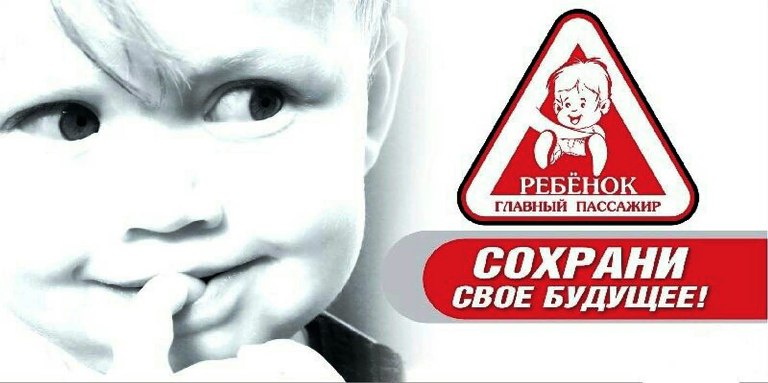 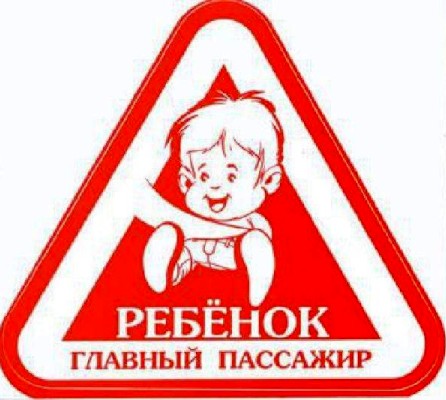 ВОДИТЕЛИ!БЕРЕГИТЕ НАШИ ЖИЗНИ!ВОДИТЕЛИ!БЕРЕГИТЕ НАШИ ЖИЗНИ!Если любишь, береги!Уважаемые взрослые, очень важно, чтобы вы сами были образцовыми участниками дорожного движения независимо от того, кем Вы являетесь – пешеходом, водителем или пассажиром! Соблюдайте дорожную культуру, показывайте детям только положительные примеры, ведь они постоянно смотрят на вас, на ваше поведение! Мы вместе должны сделать все, чтобы дети были живы и здоровы!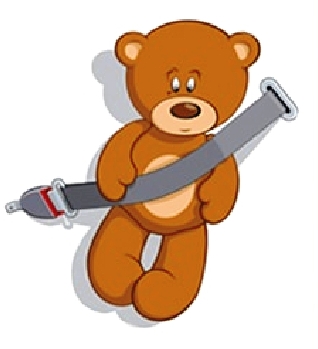 Пристегните ребенка!Не отказывайте ему в праве безопасности!Если любишь, береги!Уважаемые взрослые очень важно, чтобы вы сами были образцовыми участниками дорожного движения независимо от того, кем Вы являетесь – пешеходом, водителем или пассажиром! Соблюдайте дорожную культуру, показывайте детям только положительные примеры, ведь они постоянно смотрят на вас, на ваше поведение! Мы вместе должны сделать все, чтобы дети были живы и здоровы!Пристегните ребенка!Не отказывайте ему в праве безопасности!Дорога - место травм и катастроф. 
Ошибок, невниманья не прощает!
Ты правила движенья изучай!
Она экзамен строго принимает!По данным ООН, каждый год дорожно-транспортные происшествия уносят 1 миллион 300 тысяч жизней. Еще от 20 до 50 миллионов человек получают различного рода травмы. Более 50% всех смертельных исходов вследствие дорожно-транспортных происшествий приходится на возрастную группу от 15 до 44 лет. Большая часть из погибших и пострадавших — молодежь. Цель Всемирного дня памяти жертв дорожно-транспортных аварий заключается в том, чтобы почтить память жертв дорожно-транспортных происшествий и выразить соболезнования членам их семей, а также еще раз напомнить правительствам государств и ответственным организациям о необходимости обеспечить безопасность дорожного движения для всех граждан.Дорога - место травм и катастроф. 
Ошибок, невниманья не прощает!
Ты правила движенья изучай!
Она экзамен строго принимает!По данным ООН, каждый год дорожно-транспортные происшествия уносят 1 миллион 300 тысяч жизней. Еще от 20 до 50 миллионов человек получают различного рода травмы. Более 50% всех смертельных исходов вследствие дорожно-транспортных происшествий приходится на возрастную группу от 15 до 44 лет. Большая часть из погибших и пострадавших — молодежь. Цель Всемирного дня памяти жертв дорожно-транспортных аварий заключается в том, чтобы почтить память жертв дорожно-транспортных происшествий и выразить соболезнования членам их семей, а также еще раз напомнить правительствам государств и ответственным организациям о необходимости обеспечить безопасность дорожного движения для всех граждан.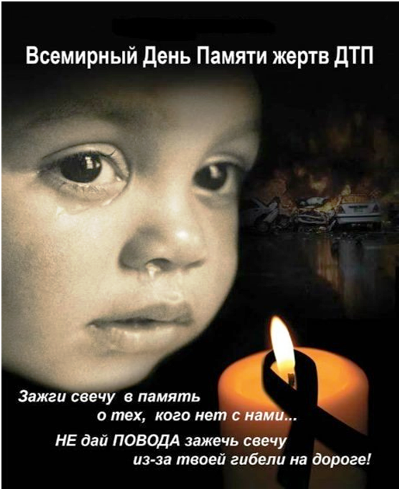  Класс МВД  МБОУ «СШ №4»       ОГИБДД МО МВД РФ              «Урюпинский»                   г.Урюпинск                          2018г.Класс МВД  МБОУ «СШ №4»       ОГИБДД МО МВД РФ              «Урюпинский»                   г.Урюпинск                          2018г.